Общество с ограниченной ответственностью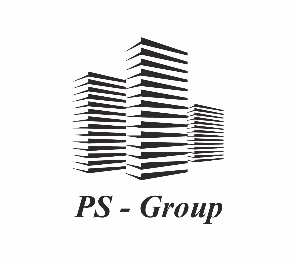 «ПС-ГРУПП»426034, г. Ижевск, ул. Удмуртская, д. 304, литер Б, этаж 2, помещение 3, тел. (3412) 904-144ИНН 1650274667, КПП 184001001, ОГРН 1131650020226р/сч № 40702810868000001927 Удмуртское Отделение №8618 ПАО СБЕРБАНКк/с 30101810400000000601, БИК 049401601Руководителям организацийПриглашаем на участие в тендереНастоящим извещаем о начале проведения тендера по выбору организации- подрядчика на электромонтажные работы.Наименование объекта: «Многоэтажный многоквартирный жилой дом №68 по ул. Новая 8-я в микрорайоне №17а жилого района «Север» в Октябрьском районе г. Ижевска»Планируемые сроки производства работ: Начало: июль2023гОкончание: март2024гПрилагаемая документация:Проект;Техническое задание.Дополнительные условия:-   Оплата в течение 30 календарных дней с момента приемки выполненного этапа работ и устранения замечаний.-  Изменение объемов работ, возникшие при внесении изменений в проектную документацию, оцениваются с тем же тендерным снижением, что и основная поставка.В случае Вашей заинтересованности, необходимо в срок не позднее 15 часов.00 мин. 24.07. 2023 года предоставить тендерную заявку. В случае предоставления документов не в полном объеме, а также предоставлении незаполненных бланков анкеты, комиссия оставляет за собой право отклонить тендерную заявку Участника.Председатель тендерной комиссии                             _______________________                                                                                                            Ф.И.О.